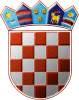 REPUBLIKA HRVATSKASISAČKO-MOSLAVAČKA ŽUPANIJAOPĆINA VELIKA LUDINAOPĆINSKO VIJEĆEKLASA:   321-01/23-01/02      		                                       URBROJ: 2176-19-02-23-2Velika Ludina, 19.12.2023.              Na temelju članka 65. st. 3. Zakona o šumama („Narodne novine“ br. 68/18, 115/18, 98/19, 32/20, 145/20, 101/23) i članka 34. i 35. Statuta Općine Velika Ludina ("Službene novine" Općine Velika Ludina broj: 3/22, 5/22 i 8/23),  Općinsko vijeće Općine Velika Ludina na svojoj 24. sjednici održanoj 19.12.2023. godine, donijelo je  PROGRAM UTROŠKA SREDSTAVAŠUMSKOG DOPRINOSA ZA 2024. GODINUČlanak 1.          Ovim Programom utvrđuje se visina prihoda i utrošak sredstava ostvarenih temeljem uplate šumskog doprinosa u Općine Velika Ludina za 2024. godinu. Članak 2.          U 2024. godini planira se prihod od šumskog doprinosa u iznosu od 53.000,00 eurČlanak 3.          Sredstva iz članka 2. ovog Programa utrošit će se za: Članak 4.Ovaj program objavit će se u „Službenim novinama Općine Velika Ludina“, a stupa na snagu 01.01.2024. godine.OPĆINSKO VIJEĆE OPĆINE VELIKA LUDINA		                             					   Predsjednik:                                                                                                     Vjekoslav Kamenščak    Red. Br.Opis poslovaIznos sredstavaEURO1.Održavanje nerazvrstanih cesta, makadamskih puteva, bankina, popravak asfalta, cestovnih jaraka i propusta, sanacija klizišta  i dr25.000,002.Održavanje javnih i zelenih površina28.000,00